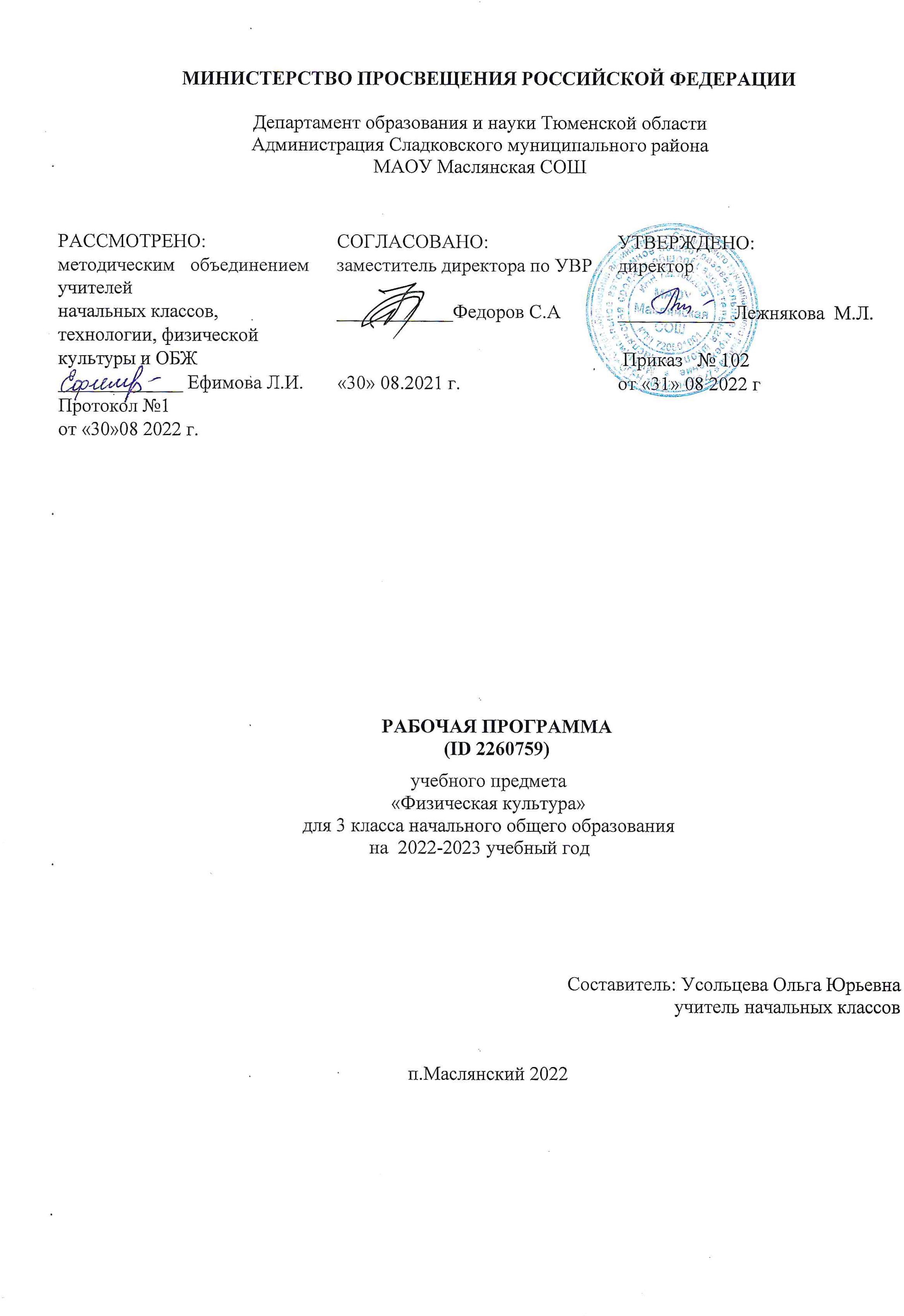                                                        ПОЯСНИТЕЛЬНАЯ ЗАПИСКАРабочая программа по физической культуре для обучающихся 3 класса является частью Образовательной программы, реализующейся в МАОУ Маслянская СОШ.Программа составлена на основе:Федерального государственного образовательного стандарта начального общего образования, утвержденного приказом Министерства образования и науки Российской Федерации от 31 мая 2021 №286.Примерной основной образовательной программы начального общего образования, одобренной решением федерального учебно-методического объединения по общему образованию (протокол от 8 апреля . № 1/15).Учебного плана основного общего образования МАОУ Маслянская СОШ на 2022–2023 уч. год.Рабочей программой воспитания и социализации МАОУ Маслянская СОШ.Концепции преподавания предметной области «Искусство» в образовательных организациях Российской Федерации, реализующих основные общеобразовательные программы (утверждена решением Коллегии Министерства просвещения и науки РФ от 24.12.2018 года).Используется учебник УМК «Школа  России»:Физическая культура 3 класс: учебник для учащихся общеобразовательных организаций – В.И. Лях - М.: «Просвещение», 2019г.В соответствии с учебным планом МАОУ Маслянская СОШ на изучение физической культуры в 3 классе отводится 68 часов в год, 2 часа в неделю.При создании программы учитывались потребности современного российского общества в физически крепком и деятельном подрастающем поколении, способном активно включаться в разнообразные формы здорового образа жизни, использовать ценности физической культуры для саморазвития, самоопределения и самореализации.В программе нашли своё отражение объективно сложившиеся реалии современного социокультурного развития общества, условия деятельности образовательных организаций, запросы родителей, учителей и методистов на обновление содержания образовательного процесса, внедрение в его практику современных подходов, новых методик и технологий.Изучение учебного предмета «Физическая культура» имеет важное значение в онтогенезе детей младшего школьного возраста. Оно активно воздействует на развитие их физической, психической и социальной природы, содействует укреплению здоровья, повышению защитных свойств организма, развитию памяти, внимания и мышления, предметно ориентируется на активное вовлечение младших школьников в самостоятельные занятия физической культурой и спортом.Целью образования по физической культуре в начальной школе является формирование у учащихся основ здорового образа жизни, активной творческой самостоятельности в проведении разнообразных форм занятий физическими упражнениями. Достижение данной цели обеспечивается ориентацией учебного предмета на укрепление и сохранение здоровья школьников, приобретение ими знаний и способов самостоятельной деятельности, развитие физических качеств и освоение физических упражнений оздоровительной, спортивной и прикладно-ориентированной направленности.Развивающая ориентация учебного предмета «Физическая культура» заключается в формировании у младших школьников необходимого и достаточного физического здоровья, уровня развития физических качеств и обучения физическим упражнениям разной функциональной направленности.Существенным достижением такой ориентации является постепенное вовлечение обучающихся в здоровый образ жизни за счёт овладения ими знаниями и умениями по организации самостоятельных занятий подвижными играми, коррекционной, дыхательной и зрительной гимнастикой, проведения физкультминуток и утренней зарядки, закаливающих процедур, наблюдений за физическим развитием и физической подготовленностью.Воспитывающее значение учебного предмета раскрывается в приобщении обучающихся к истории и традициям физической культуры и спорта народов России, формировании интереса к регулярным занятиям физической культурой и спортом, осознании роли занятий физической культурой в укреплении здоровья, организации активного отдыха и досуга. В процессе обучения у обучающихся активно формируются положительные навыки и способы поведения, общения и взаимодействия со сверстниками и учителями, оценивания своих действий и поступков в процессе совместной коллективной деятельности.Методологической основой структуры и содержания программы по физической культуре для начального общего образования является личностно-деятельностный подход, ориентирующий педагогический процесс на развитие целостной личности обучающихся. Достижение целостного развития становится возможным благодаря освоению младшими школьниками двигательной деятельности, представляющей собой основу содержания учебного предмета «Физическая культура». Двигательная деятельность оказывает активное влияние на развитие психической и социальной природы обучающихся. Как и любая деятельность, она включает в себя информационный, операциональный и мотивационно-процессуальный компоненты, которые находят своё отражение в соответствующих дидактических линиях учебного предмета.В целях усиления мотивационной составляющей учебного предмета и подготовки школьников к выполнению комплекса ГТО в структуру программы в раздел «Физическое совершенствование»вводится образовательный модуль «Прикладно-ориентированная физическая культура». Данный модуль позволит удовлетворить интересы учащихся в занятиях спортом и активном участии в спортивных соревнованиях, развитии национальных форм соревновательной деятельности и систем физического воспитания.Содержание модуля «Прикладно-ориентированная физическая культура», обеспечивается Примерными программами по видам спорта, которые рекомендуются Министерством просвещения РФ для занятий физической культурой и могут использоваться образовательными организациями исходя из интересов учащихся, физкультурно-спортивных традиций, наличия необходимой материально-технической базы, квалификации педагогического состава. Помимо Примерных программ, рекомендуемых Министерством просвещения РФ, образовательные организации могут разрабатывать своё содержание для модуля «Прикладно-ориентированная физическая культура» и включать в него популярные национальные виды спорта, подвижные игры и развлечения, основывающиеся на этнокультурных, исторических и современных традициях региона и школы.Содержание учебного предмета, учебного курса (в том числе внеурочной деятельности),учебного модуляЗнания о физической культуре. Из истории развития физической культуры у древних народов, населявших территорию России. История появления современного спорта.Способы самостоятельной деятельности. Виды физических упражнений, используемых на уроках физической культуры: общеразвивающие, подготовительные, соревновательные, их отличительные признаки и предназначение. Способы измерения пульса на занятиях физической культурой (наложение руки под грудь). Дозировка нагрузки при развитии физических качеств на уроках физической культуры. Дозирование физических упражнений для комплексов физкультминутки и утренней зарядки. Составление графика занятий по развитию физических качеств на учебный год.Физическое совершенствование.Оздоровительная физическая культура. Закаливание организма при помощи обливания под душем. Упражнения дыхательной и зрительной гимнастики, их влияние на восстановление организма после умственной и физической нагрузки.Спортивно-оздоровительная физическая культура. Гимнастика с основами акробатики. Строевые упражнения в движении противоходом; перестроении из колонны по одному в колонну по три, стоя на месте и в движении. Упражнения в лазании по канату в три приёма. Упражнения на гимнастической скамейке в передвижении стилизованными способами ходьбы: вперёд, назад, с высоким подниманием колен и изменением положения рук, приставным шагом правым и левым боком. Передвижения по наклонной гимнастической скамейке: равномерной ходьбой с поворотом в разные стороны и движением руками; приставным шагом правым и левым боком.Упражнения в передвижении по гимнастической стенке: ходьба приставным шагом правым и левым боком по нижней жерди; лазанье разноимённым способом. Прыжки через скакалку с изменяющейся скоростью вращения на двух ногах и поочерёдно на правой и левой ноге; прыжки через скакалку назад с равномерной скоростью. Ритмическая гимнастика: стилизованные наклоны и повороты туловища с изменением положения рук; стилизованные шаги на месте в сочетании с движением рук, ног и туловища. Упражнения в танцах галоп и полька.Лёгкая атлетика. Прыжок в длину с разбега, способом согнув ноги. Броски набивного мяча из-за головы в положении сидя и стоя на месте. Беговые упражнения скоростной и координационной направленности: челночный бег; бег с преодолением препятствий; с ускорением и торможением; максимальной скоростью на дистанции 30 м.Лыжная подготовка. Передвижение одновременным двухшажным ходом. Упражнения в поворотах на лыжах переступанием стоя на месте и в движении. Торможение плугом.Плавательная подготовка. Правила поведения в бассейне. Виды современного спортивного плавания: кроль на груди и спине; брас. Упражнения ознакомительного плавания: передвижение по дну ходьбой и прыжками; погружение в воду и всплывание; скольжение на воде. Упражнения в плавании кролем на груди.Подвижные и спортивные игры. Подвижные игры на точность движений с приёмами спортивных игр и лыжной подготовки. Баскетбол: ведение баскетбольного мяча; ловля и передача баскетбольного мяча. Волейбол: прямая нижняя подача; приём и передача мяча снизу двумя руками на месте и в движении. Футбол: ведение футбольного мяча; удар по неподвижному футбольному мячу.Прикладно-ориентированная физическая культура. Развитие основных физических качеств средствами базовых видов спорта. Подготовка к выполнению нормативных требований комплекса ГТО.Планируемые результаты освоения учебного предмета, учебного курса (в том числе внеурочной деятельности), учебного модуляЛичностные результатыЛичностные результаты освоения учебного предмета «Физическая культура» на уровне начального общего образования достигаются в единстве учебной и воспитательной деятельности организации в соответствии с традиционными российскими социокультурными и духовно-нравственными ценностями, принятыми в обществе правилами и нормами поведения и способствуют процессам самопознания, самовоспитания и саморазвития, формирования внутренней позиции личности.Личностные результаты должны отражать готовность обучающихся руководствоваться ценностями и приобретение первоначального опыта деятельности на их основе:становление ценностного отношения к истории и развитию физической культуры народов России, осознание её связи с трудовой деятельностью и укреплением здоровья человека;формирование нравственно-этических норм поведения и правил межличностного общения во время подвижных игр и спортивных соревнований, выполнения совместных учебных заданий;проявление уважительного отношения к соперникам во время соревновательной деятельности, стремление оказывать первую помощь при травмах и ушибах;уважительное отношение к содержанию национальных подвижных игр, этнокультурным формам и видам соревновательной деятельности;стремление к формированию культуры здоровья, соблюдению правил здорового образа жизни; проявление интереса к исследованию индивидуальных особенностей физического развития ифизической подготовленности, влияния занятий физической культурой и спортом на их показатели.Метапредметные результатыМетапредметные результаты отражают достижения учащихся в овладении познавательными, коммуникативными и регулятивными универсальными учебными действиями, умения их использовать в практической деятельности. Метапредметные результаты формируются на протяжении каждого года обучения.По окончании третьего года обучения учащиеся научатся:познавательные УУД:понимать историческую связь развития физических упражнений с трудовыми действиями, приводить примеры упражнений древних людей в современных спортивных соревнованиях;объяснять понятие «дозировка нагрузки», правильно применять способы её регулирования на занятиях физической культурой;понимать влияние дыхательной и зрительной гимнастики на предупреждение развития утомления при выполнении физических и умственных нагрузок;обобщать знания, полученные в практической деятельности, выполнять правила поведения на уроках физической культуры, проводить закаливающие процедуры, занятия по предупреждению нарушения осанки;вести наблюдения за динамикой показателей физического развития и физических качеств в течение учебного года, определять их приросты по учебным четвертям (триместрам);коммуникативные УУД:организовывать совместные подвижные игры, принимать в них активное участие с соблюдением правил и норм этического поведения;правильно использовать строевые команды, названия упражнений и способов деятельности во время совместного выполнения учебных заданий;активно участвовать в обсуждении учебных заданий, анализе выполнения физических упражнений и технических действий из осваиваемых видов спорта;делать небольшие сообщения по результатам выполнения учебных заданий, организации и проведения самостоятельных занятий физической культурой;регулятивные УУД:контролировать выполнение физических упражнений, корректировать их на основе сравнения с заданными образцами;взаимодействовать со сверстниками в процессе учебной и игровой деятельности, контролировать соответствие выполнения игровых действий правилам подвижных игр;оценивать сложность возникающих игровых задач, предлагать их совместное коллективное решение.Предметные результатыК концу обучения в третьем классе обучающийся научится:соблюдать правила во время выполнения гимнастических и акробатических упражнений; легкоатлетической, лыжной, игровой и плавательной подготовки;демонстрировать примеры упражнений общеразвивающей, подготовительной и соревновательной направленности, раскрывать их целевое предназначение на занятиях физической культурой;измерять частоту пульса и определять физическую нагрузку по её значениям с помощью таблицы стандартных нагрузок;выполнять упражнения дыхательной и зрительной гимнастики, объяснять их связь спредупреждением появления утомления;выполнять движение противоходом в колонне по одному, перестраиваться из колонны по одному в колонну по три на месте и в движении;выполнять ходьбу по гимнастической скамейке с высоким подниманием колен и изменением положения рук, поворотами в правую и левую сторону; двигаться приставным шагом левым и правым боком, спиной вперёд;передвигаться по нижней жерди гимнастической стенки приставным шагом в правую и левую сторону; лазать разноимённым способом;демонстрировать прыжки через скакалку на двух ногах и попеременно на правой и левой ноге; демонстрировать упражнения ритмической гимнастики, движения танцев галоп и полька; выполнять бег с преодолением небольших препятствий с разной скоростью, прыжки в длину сразбега способом согнув ноги, броски набивного мяча из положения сидя и стоя; передвигаться на лыжах одновременным двухшажным ходом, спускаться с пологого склона встойке лыжника и тормозить плугом;выполнять технические действия спортивных игр: баскетбол (ведение баскетбольного мяча на месте и движении); волейбол (приём мяча снизу и нижняя передача в парах); футбол (ведение футбольного мяча змейкой).выполнять упражнения на развитие физических качеств, демонстрировать приросты в их показателях.Тематическое планирование с учетом рабочей программы воспитания с указанием количества часов, отведенных на изучение темы.Реализация рабочей программы воспитания в урочной деятельности направлена на формирование понимания важнейших социокультурных и духовно-нравственных ценностей. Механизм реализации рабочей программы воспитания: - установление доверительных отношений между педагогическим работником и его обучающимися, способствующих позитивному восприятию обучающимися требований и просьб педагогического работника, привлечению их внимания к обсуждаемой на уроке информации, активизации их познавательной деятельности; - привлечение внимания обучающихся к ценностному аспекту изучаемых на уроках явлений, организация их работы с получаемой на уроке социально значимой информацией – инициирование ее обсуждения, высказывания обучающимися своего мнения по ее поводу, выработки своего к ней отношения; - применение на уроке интерактивных форм работы с обучающимися: интеллектуальных игр, стимулирующих познавательную мотивацию обучающихся; проведение предметных олимпиад, турниров, викторин, квестов, игр-экспериментов, дискуссии и др.; - демонстрация примеров гражданского поведения, проявления добросердечности через подбор текстов для чтения, задач для решения, проблемных ситуаций для обсуждения, анализ поступков людей и др.;- применение на уроках групповой работы или работы в парах, которые учат обучающихся командной работе и взаимодействию с другими обучающимися; включение в урок игровых процедур, которые помогают поддержать мотивацию обучающихся к получению знаний, налаживанию позитивных межличностных отношений в классе, помогают установлению доброжелательной атмосферы во время урока, посещение экскурсий, музейные уроки, библиотечные уроки и др.;- приобщение обучающихся к российским традиционным духовным ценностям, включая культурные ценности своей этнической группы, правилам и нормам поведения в российском обществе; - побуждение обучающихся соблюдать на уроке общепринятые нормы поведения, правила общения, принципы учебной дисциплины, самоорганизации, взаимоконтроль и самоконтроль                                                                                                  Календарно-тематическое планирование № п/пНаименование разделов и тем программыКоличество часовКоличество часовКоличество часовДата изученияВиды деятельностиВиды, формы контроляЭлектронные (цифровые) образовательные ресурсы№ п/пНаименование разделов и тем программывсегоконтрольные работыпрактические работыДата изученияВиды деятельностиВиды, формы контроляЭлектронные (цифровые) образовательные ресурсыРаздел 1. Знания о физической культуреРаздел 1. Знания о физической культуреРаздел 1. Знания о физической культуреРаздел 1. Знания о физической культуреРаздел 1. Знания о физической культуреРаздел 1. Знания о физической культуреРаздел 1. Знания о физической культуреРаздел 1. Знания о физической культуреРаздел 1. Знания о физической культуре1.1.Физическая культура у древних народов3обсуждают рассказ учителя и рассматривают иллюстрации о физической культуре народов, населявших территорию России в древности, анализируют её значение для подготовки молодёжи к трудовой деятельности;;знакомятся с историей возникновения первых спортивных соревнований и видов спорта, сравнивают их с современными видами спорта, приводят примеры их общих и отличительных признаков;Устный опрос; Практическая работа;http://school- collection.edu.ru/catalog/Итого по разделуИтого по разделу2Раздел 2. Способы самостоятельной деятельностиРаздел 2. Способы самостоятельной деятельностиРаздел 2. Способы самостоятельной деятельностиРаздел 2. Способы самостоятельной деятельностиРаздел 2. Способы самостоятельной деятельностиРаздел 2. Способы самостоятельной деятельностиРаздел 2. Способы самостоятельной деятельностиРаздел 2. Способы самостоятельной деятельностиРаздел 2. Способы самостоятельной деятельности2.1.Виды физических упражнений1знакомятся с видами физических упражнений, находя различия между ними, и раскрывают их предназначение для занятий физической культурой;;выполняют несколько общеразвивающих упражнений и объясняют их отличительные признаки;;выполняют подводящие упражнения и объясняют их отличительные признаки;; выполняют соревновательные упражнения и объясняют их отличительные признаки (упражнения из базовых видов спорта);Устный опрос; Практическая работа;http://school- collection.edu.ru/catalog/2.2.Измерение пульса на уроках физической культуры2наблюдают за образцом измерения пульса способом наложения руки под грудь, обсуждают и анализируют правила выполнения, способ подсчёта пульсовых толчков;; разучивают действия по измерению пульса и определению его значений;;знакомятся с таблицей величины нагрузки по значениям пульса (малая, средняя и большая нагрузка);;проводят мини-исследования по определению величины нагрузки по значениям пульса и показателям таблицы при выполнении стандартного упражнения (30 приседаний в спокойном темпе);Устный опрос; Практическая работа;http://school- collection.edu.ru/catalog/2.3.Дозировка физической нагрузки во время занятий физической культурой1знакомятся с понятием «дозировка нагрузки» и способами изменения воздействий дозировки нагрузки на организм, обучаются её записи в дневнике физической культуры;;составляют комплекс физкультминутки с индивидуальной дозировкой упражнений, подбирая её по значениям пульса и ориентируясь на показатели таблицы нагрузки;; измерение пульса после выполнения физкультминутки и определение величины физической нагрузки по таблице;;составляют индивидуальный план утренней зарядки, определяют её воздействие на организм с помощью измерения пульса в начале и по окончании выполнения (по разнице показателей);Устный опрос; Практическая работа;http://school- collection.edu.ru/catalog/Итого по разделуИтого по разделу4ФИЗИЧЕСКОЕ СОВЕРШЕНСТВОВАНИЕФИЗИЧЕСКОЕ СОВЕРШЕНСТВОВАНИЕФИЗИЧЕСКОЕ СОВЕРШЕНСТВОВАНИЕФИЗИЧЕСКОЕ СОВЕРШЕНСТВОВАНИЕФИЗИЧЕСКОЕ СОВЕРШЕНСТВОВАНИЕФИЗИЧЕСКОЕ СОВЕРШЕНСТВОВАНИЕФИЗИЧЕСКОЕ СОВЕРШЕНСТВОВАНИЕФИЗИЧЕСКОЕ СОВЕРШЕНСТВОВАНИЕФИЗИЧЕСКОЕ СОВЕРШЕНСТВОВАНИЕРаздел 3. Оздоровительная физическая культураРаздел 3. Оздоровительная физическая культураРаздел 3. Оздоровительная физическая культураРаздел 3. Оздоровительная физическая культураРаздел 3. Оздоровительная физическая культураРаздел 3. Оздоровительная физическая культураРаздел 3. Оздоровительная физическая культураРаздел 3. Оздоровительная физическая культураРаздел 3. Оздоровительная физическая культура3.1.Закаливание организмаhttp://school- collection.edu.ru/catalog/3.2.Дыхательная гимнастикаhttp://school- collection.edu.ru/catalog/3.3.Зрительная гимнастикаhttp://school- collection.edu.ru/catalog/Итого по разделуИтого по разделу2Раздел 4. Спортивно-оздоровительная физическая культураРаздел 4. Спортивно-оздоровительная физическая культураРаздел 4. Спортивно-оздоровительная физическая культураРаздел 4. Спортивно-оздоровительная физическая культураРаздел 4. Спортивно-оздоровительная физическая культураРаздел 4. Спортивно-оздоровительная физическая культураРаздел 4. Спортивно-оздоровительная физическая культураРаздел 4. Спортивно-оздоровительная физическая культураРаздел 4. Спортивно-оздоровительная физическая культура4.1.Модуль "Гимнастика с основами акробатики". Строевые команды и упражнения1разучивают правила выполнения передвижений в колоне по одному по команде«Противоходом налево шагом марш!»;;разучивают правила перестроения уступами из колонны по одному в колонну по три и обратно по командам:;— «Класс, по три рассчитайсь!»;;— «Класс, вправо (влево) приставными шагами в колонну по три шагом марш!»;; 3 — «Класс, на свои места приставными шагами, шагом марш!»;;разучивают правила перестроения из колонны по одному в колонну по три, с поворотом в движении по команде:;— «В колонну по три налево шагом марш!»;;— «В колонну по одному с поворотом налево, в обход шагом марш!»;Устный опрос; Практическая работа;http://school- collection.edu.ru/catalog/4.2.Модуль "Гимнастика с основами акробатики". Лазанье по канату1;наблюдают и анализируют образец техники лазанья по канату в три приёма, выделяют основные технические элементы, определяют трудности их выполнения;;разучивают и выполняют подводящие упражнения (приседания из виса стоя на гимнастической перекладине; прыжки вверх с удерживанием гимнастического мяча между колен; подтягивание туловища двумя руками из положения лёжа на животе на гимнастической скамейке; вис на гимнастическом канате со сгибанием и разгибанием ног в коленях);;разучивают технику лазанья по канату (по фазам движения и в полной координации);Устный опрос; Практическая работа;http://school- collection.edu.ru/catalog/4.3.Модуль "Гимнастика с основами акробатики". Передвижения по гимнастической скамейке1выполняют стилизованную ходьбу с произвольным движением рук (вперёд, вверх, назад, в стороны);;выполняют движения туловища стоя и во время ходьбы (повороты в правую и левую сторону с движением рук, отведением поочерёдно правой и левой ноги в стороны и вперёд);;выполняют передвижения спиной вперёд с поворотом кругом способом переступания;;выполняют передвижение стилизованным шагом с высоким подниманием колен, приставным шагом с чередованием движения левым и правым боком;;разучивают передвижения по наклонной гимнастической скамейке (лицом вперёд с поворотом кругом, способом переступания, ходьбой с высоким подниманием колен и движением руками в разные стороны, приставным шагом поочерёдно левым и правым боком, скрёстным шагом поочерёдно левым и правым боком);Устный опрос; Практическая работа;http://school- collection.edu.ru/catalog/4.4.Модуль "Гимнастика с основами акробатики". Передвижения по гимнастической стенке1выполняют передвижение по полу лицом к гимнастической стенке приставным шагом поочерёдно правым и левым боком, удерживаясь руками хватом сверху за жердь на уровне груди;;выполняют передвижение приставным шагом поочерёдно правым и левым боком по третьей (четвёртой) жерди гимнастической стенки, удерживаясь хватом сверху за жердь на уровне груди;;наблюдают и анализируют образец техники лазания по гимнастической стенке разноимённым способом, обсуждают трудные элементы в выполнении упражнения;; разучивают лазанье по гимнастической стенке разноимённым способом на небольшую высоту с последующим спрыгиванием;;разучивают лазанье и спуск по гимнастической стенке разноимённым способом на небольшую высоту;;выполняют лазанье и спуск по гимнастической стенке на большую высоту в полной координации;Устный опрос; Практическая работа;http://school- collection.edu.ru/catalog/4.5.Модуль "Гимнастика с основами акробатики". Прыжки через скакалку1наблюдают и обсуждают технику выполнения прыжков через скакалку с изменяющейся скоростью вращения вперёд;;обучаются вращению сложенной вдвое скакалки поочерёдно правой и левой рукой, стоя на месте;;разучивают прыжки на двух ногах с одновременным вращением скакалки одной рукой с разной скоростью поочерёдно с правого и левого бока;;разучивают прыжки на двух ногах через скакалку, вращающуюся с изменяющейся скоростью;;наблюдают и анализируют образец техники прыжка через скакалку на двух ногах с вращением назад, обсуждают трудности в выполнении;;разучивают подводящие упражнения (вращение поочерёдно правой и левой рукой назад сложенной вдвое скакалки стоя на месте; прыжки с вращением одной рукой назад сложенной вдвое скакалки поочерёдно с правого и левого бока);; выполнение прыжков через скакалку на двух ногах с вращением назад;Устный опрос; Практическая работа;http://school- collection.edu.ru/catalog/4.6.Модуль "Гимнастика с основами акробатики". Ритмическая гимнастика»1знакомятся с понятием «ритмическая гимнастика», особенностями содержания стилизованных упражнений ритмической гимнастики, отличиями упражнений ритмической гимнастики от упражнений других видов гимнастик;;разучивают упражнения ритмической гимнастки:;и. п. — основная стойка; 1 — поднимая руки в стороны, слегка присесть; 2 — сохраняя туловище на месте, ноги слегка повернуть в правую сторону; 3 — повернуть ноги в левую сторону; 4 — принять и. п.;;и. п. — основная стойка, руки на поясе; 1 — одновременно правой ногой шаг вперёд на носок, правую руку вперёд перед собой; 2 — и. п.; 3 — одновременно левой ногой шаг вперёд на носок, левую руку вперёд перед собой; 4 — и. п.;;и. п. — основная стойка, ноги шире плеч; 1—2 — вращение головой в правую сторону; 3—4 — вращение головой в левую сторону;;и. п. — основная стойка, ноги шире плеч; кисти рук на плечах, локти в стороны; 1 — одновременно сгибая левую руку и наклоняя туловище влево, левую руку выпрямить вверх; 2 — принять и. п.; 3 — одновременно сгибая правую руку и наклоняя туловище вправо, правую руку выпрямить вверх; 4 — принять и. п.;;и. п. — основная стойка, ноги шире плеч, руки на поясе; 1 — одновременно сгибая правую и левую ногу, поворот направо; 2 — принять и. п.; 3 — одновременно сгибая левую и правую ногу, поворот налево; 4 — принять и. п.;;и. п. — основная стойка, ноги шире плеч; 1 — одновременно сгибая правую руку в локте и поднимая левую руку вверх, отставить правую ногу в сторону и наклониться вправо; 2 — принять и. п.; 3 — одновременно сгибая левую руку в локте и поднимая правую руку вверх, отставить левую ногу в сторону и наклониться влево; 4 — принять и. п.;;и. п. — основная стойка, ноги шире плеч, руки на поясе; 1 — полунаклон вперёд, руки вверх, прогнуться; 2 — принять и. п.; 3—4 — то же, что 1—2;;и. п. — основная стойка, ноги шире плеч, руки на поясе; 1 — наклон к правой ноге; 2 — наклон вперёд, 3 — наклон к левой ноге; 4 — принять и. п.;;и. п. — основная стойка; 1 — сгибая левую руку в локте и правую ногу в колене, коснуться колена локтем согнутой руки; 2 — принять и. п.; 3 — сгибая правую руку в локте и левую ногу в колене, коснуться колена локтем согнутой руки; 4 — принятьи. п.;;составляют индивидуальную комбинацию ритмической гимнастики из хорошо освоенных упражнений, разучивают и выполняют её под музыкальное сопровождение (домашнее задание с помощью родителей);Устный опрос; Практическая работа;http://school- collection.edu.ru/catalog/4.7.Модуль "Гимнастика с основами акробатики". Танцевальные упражнения1повторяют движения танца галоп (приставной шаг в правую и левую сторону с подскоком и приземлением; шаг вперёд с подскоком и приземлением);; выполняют танец галоп в полной координации под музыкальное сопровождение (в парах);;наблюдают и анализируют образец движений танца полька, находят общее и различия с движениями танца галоп;;выполняют движения танца полька по отдельным фазам и элементам:;1 — небольшой шаг вперёд правой ногой, левая нога сгибается в колене;; 2 — подскок на правой ноге, левая нога выпрямляется вперёдкнизу;;— небольшой шаг левой ногой, правая нога сгибается в колене;;— подскок на левой ноге, правая нога выпрямляется вперёд к низу;;разучивают танец полька в полной координации с музыкальным сопровождением;Устный опрос; Практическая работа;http://school- collection.edu.ru/catalog/4.8.Модуль "Лёгкая атлетика". Прыжок в длину с разбега4наблюдают и анализируют образец техники прыжка в длину с разбега, способом согнув ноги, обсуждают особенности выполнения отдельных его фаз (разбег, отталкивание, полёт, приземление);;разучивают подводящие упражнения к прыжку с разбега, согнув ноги:; 1 — спрыгивание с горки матов с выполнением техники приземления;;— спрыгивание с горки матов со сгибанием и разгибанием ног в коленях во время полёта;;— прыжки с места вперёд-верх толчком одной ногой с разведением и сведением ног в полёте;;— прыжки с прямого разбега через планку толчком одной ногой и приземлением на две ноги;;выполняют прыжок в длину с разбега, согнув ноги в полной координации;Устный опрос; Практическая работа;http://school- collection.edu.ru/catalog/4.9.Модуль "Лёгкая атлетика". Броски набивного мяча4наблюдают выполнение образца техники броска набивного мяча из-за головы в положении стоя и сидя, анализируют особенности выполнения отдельных его фаз и элементов;;разучивают бросок набивного мяча из-за головы в положении стоя на дальность;; разучивают бросок набивного мяча из-за головы в положении сидя через находящуюся впереди на небольшой высоте планку;Устный опрос; Практическая работа;http://school- collection.edu.ru/catalog/4.10.Модуль "Лёгкая атлетика". Беговые упражнения повышенной координационной сложности4выполняют упражнения:;— челночный бег 3 × 5 м, челночный бег 4 × 5 м, челночный бег 4 × 10 м;;— пробегание под гимнастической перекладиной с наклоном вперёд, с наклоном вперед-в сторону (высота перекладины на уровни груди обучающихся);;— бег через набивные мячи;;— бег с наступанием на гимнастическую скамейку;;— бег по наклонной гимнастической скамейке (вверх и вниз);; 6 — ускорение с высокого старта;;— ускорение с поворотом направо и налево;;— бег с максимальной скоростью на дистанцию 30 м;;— бег с максимальной скоростью на короткое расстояние с дополнительным отягощением (гантелями в руках весом по 100 г);Устный опрос; Практическая работа;http://school- collection.edu.ru/catalog/4.11.Модуль "Лыжная подготовка". Передвижение на лыжах одновременным двухшажным ходом2наблюдают и анализируют образец учителя, выделяют отдельные фазы и особенности их выполнения;;разучивают последовательно технику одновременного двухшажного хода:;— одновременное отталкивание палками и скольжение на двух лыжах с небольшого пологого склона;;— приставление правой лыжи к левой лыже и одновременное отталкивание палками;;— двухшажный ход в полной координации;Устный опрос; Практическая работа;http://school- collection.edu.ru/catalog/4.12.Модуль "Лыжная подготовка". Повороты на лыжах способом переступания2наблюдают и анализируют образец поворотов на лыжах способом переступания, обсуждают особенности его выполнения;;выполняют повороты переступанием в правую и левую сторону стоя на месте;; выполняют повороты переступанием в левую сторону во время спуска с небольшого пологого склона;Устный опрос; Практическая работа;http://school- collection.edu.ru/catalog/4.13.Модуль "Лыжная подготовка". Повороты на лыжах способом переступания6наблюдают и анализируют образец торможения плугом, уточняют элементы техники, особенности их выполнения;;выполняют торможение плугом при спуске с небольшого пологого склона;Устный опрос; Практическая работа;http://school- collection.edu.ru/catalog/4.14.4.15.Модуль "Подвижные и спортивные игры". Подвижные игры с элементами спортивных игр13разучивают правила подвижных игр, условия их проведения и способы подготовки игровой площадки;;наблюдают и анализируют образцы технических действий разучиваемых подвижных игр, обсуждают особенности их выполнения в условиях игровой деятельности;; разучивают технические действия подвижных игр с элементами игры баскетбола, волейбола, футбола;;разучивают технические действия подвижных игр с элементами лыжной подготовки;; играют в разученные подвижные игры;Устный опрос; Практическая работа;http://school- collection.edu.ru/catalog/4.16.Модуль "Подвижные и спортивные игры". Спортивные игры12наблюдают за образцами технических действий игры баскетбол, уточняют особенности их выполнения;;разучивают технические приёмы игры баскетбол (в группах и парах);; 1 — основная стойка баскетболиста;;— ловля и передача баскетбольного мяча двумя руками от груди в основной стойке;;— ловля и передача баскетбольного мяча двумя руками от груди в движении приставным шагом в правую и левую сторону;;— ведение баскетбольного мяча шагом с равномерной скоростью и небольшими ускорениями;;наблюдают за образцами технических действий игры волейбол, уточняют особенности их выполнения;;разучивают технические приёмы игры волейбол (в группах и парах):; 1 — прямая нижняя подача через волейбольную сетку;;— приём и передача волейбольного мяча двумя руками снизу;;— подбрасывание и ловля волейбольного мяча двумя руками на месте и в движении вперёд и назад, передвижением приставным шагом в правую и левую сторону;;— лёгкие удары по волейбольному мячу снизу вверх двумя руками на месте и в движении, передвижением приставным шагом в правую и левую сторону;;— приём и передача мяча в парах двумя руками снизу на месте;;— приём и передача мяча в парах двумя руками снизу в передвижение приставным шагом в правую и левую сторону;;наблюдают за образцами технических действий игры футбол, уточняют особенности их выполнения;;разучивают технические приёмы игры футбол (в группах и парах):;— ведение футбольного мяча с равномерной скоростью змейкой, по прямой, по кругу;;— удар по неподвижному футбольному мячу внутренней стороной стопы с небольшого разбега в мишень;Устный опрос; Практическая работа;http://school- collection.edu.ru/catalog/Итого по разделуИтого по разделу54Раздел 5. Прикладно-ориентированная физическая культураРаздел 5. Прикладно-ориентированная физическая культураРаздел 5. Прикладно-ориентированная физическая культураРаздел 5. Прикладно-ориентированная физическая культураРаздел 5. Прикладно-ориентированная физическая культураРаздел 5. Прикладно-ориентированная физическая культураРаздел 5. Прикладно-ориентированная физическая культураРаздел 5. Прикладно-ориентированная физическая культураРаздел 5. Прикладно-ориентированная физическая культура5.1.Рефлексия: демонстрация прироста показателей физических качеств к нормативным требованиям комплекса ГТО6демонстрируют приросты показателей физических качеств к нормативным требованиям комплекса ГТО;Устный опрос; Практическая работа;http://school- collection.edu.ru/catalog/Итого по разделуИтого по разделу6ОБЩЕЕ КОЛИЧЕСТВО ЧАСОВ ПО ПРОГРАММЕОБЩЕЕ КОЛИЧЕСТВО ЧАСОВ ПО ПРОГРАММЕ6800№-№ уроковТема урокаКол- во часовФормирование функциональной грамотностиСодержание урокаСсылка на мет.рек-ии к реа-ии программ ыВид контроляЦОРыДатыДаты№-№ уроковТема урокаКол- во часовФормирование функциональной грамотностиСодержание урокаСсылка на мет.рек-ии к реа-ии программ ыВид контроляЦОРыпланфактЗнания о физической культуре-1 чЗнания о физической культуре-1 чЗнания о физической культуре-1 чЗнания о физической культуре-1 чЗнания о физической культуре-1 чЗнания о физической культуре-1 чЗнания о физической культуре-1 чЗнания о физической культуре-1 чЗнания о физической культуре-1 чЗнания о физической культуре-1 ч1Что понимается под физической культурой.1Приобретение знаний, необходимых для занятий физической культурой и спортом.Владение знаниями о правилах регулирования физической нагрузки в условиях проведения утренней	зарядки,регулярных	занятий спортом.Истории развития физической культуры у древних народов, населявших территорию России.https://resh. edu.ru/subj ect/lesson/6 012/conspe ct/предвари тельныйИнфоуро к презента цияhttps://inf ourok.ru/ РЭШурок 1Владение разными видами информацииСпортивно-оздоровительная физическая культура. Легкая атлетика- 6 чСпортивно-оздоровительная физическая культура. Легкая атлетика- 6 чСпортивно-оздоровительная физическая культура. Легкая атлетика- 6 чСпортивно-оздоровительная физическая культура. Легкая атлетика- 6 чСпортивно-оздоровительная физическая культура. Легкая атлетика- 6 чСпортивно-оздоровительная физическая культура. Легкая атлетика- 6 чСпортивно-оздоровительная физическая культура. Легкая атлетика- 6 чСпортивно-оздоровительная физическая культура. Легкая атлетика- 6 чСпортивно-оздоровительная физическая культура. Легкая атлетика- 6 чСпортивно-оздоровительная физическая культура. Легкая атлетика- 6 ч2Правила по технике безопасности на уроках легкой атлетики. Беговые упражнения.1Обогащение двигательного опыта прикладными упражнениями, ориентированными на подготовку к предстоящей жизнедеятельности.Планировать собственную деятельность, распределять нагрузку и отдых в процессе ее выполнения.Активно включаться в общение и взаимодействие со сверстниками на принципах уважения и доброжелательности, взаимопомощи и сопереживанияПравила	техники безопасности		на уроках физической культуры.Равномерный медленный бег 2 мин. ОРУ.	Понятия	об основных фазах бега; высокий старт, бег с максимальной скоростью	 на дистанции 30 м. Игра«Пустое место»Текущийhttps://inf ourok.ru/ prezentac iya-po- fizichesk oj- kulture- na-temu- pravila- tehniki- bezopasn osti-na- uroke- legkoj- atletike- 3-klass- 4266475.html РЭШурок 73Бег с максимальной скоростью с высокого старта 30 м. (60 м.)1Выполнять	тестовые задания,	определяющие индивидуальный уровень физической подготовленности Характеризоватьдействия	и	поступки, давать  им  объективнуюРавномерный медленный бег 3 мин. ОРУ. Понятия «старт»,«финиш». Подготовка к сдаче комплекса ГТО. Бег на результат 30 м. 60 м Игра «Догонялки на марше».	РазвитиеСтартов ый контр: 30м, 60 м.РЭШурок 13оценку	на	основеосвоенных	знаний	и имеющегося опыта.скоростных	способ- ностей.4Челночный бег. Эстафеты1Характеризовать действия и поступки, давать им объективную оценку на основе освоенных знаний и имеющегося опытаУмение оценить собственное физическое состояние по простым тестам и результатам самоконтроляРавномерный медленный бег 6 мин. Специально-беговые упражнения.Челночный бег. Эстафеты с бегом на скорость. Бег с максимальной скоростью (60 м). Игра«Команда быстроногих». Развитие скоростных способностей.оператив ныйРЭШурок 125Прыжки в длину с места, с разбега, способом согнув ноги.1Находить ошибки при выполнении учебных заданий,	отбирать способы их исправления.Виды ходьбы и бега. Прыжковые упражнения. Прыжок в	длину		с			места. Прыжки	 в		длину	с места,		с			разбега, способом согнув ноги: фаза	разбега,		толчка, полета,	 приземления. Подвижная						игра«Воробушки».текущийРЭШурок 106Прыжки в длину с места, с разбега, способом согнув ноги.1Оказывать бескорыстную помощь своим сверстникам, находить с ними общий язык и общие интересыУмение оценить собственное физическоеВиды ходьбы и бега. ОРУ без предмета.Прыжковые упражнения Прыжки в длину с места, с разбега, способом согнув ноги наоператив ныйРЭШурок 10состояние по простым тестам и результатам самоконтроля.результат. Подвижная игра «Удочка».7Броски набивного мяча1Обогащение двигательного опыта прикладными упражнениями, ориентированными на подготовку к предстоящей жизнедеятельностиВиды бега. ОРУ с мячом. Броски набивного мяча из положения стоя и сидя, способом из-за головы от груди от плеча. Подвижная игра "Попади в цель"Сайт "Нормы ГТО изнаний". https://gto- normativy.r u/metanie- nabivnogo- myacha- texnika-i- normativy/текущийРЭШурок 8Прикладно- ориентированная физическая культура- 1 чПрикладно- ориентированная физическая культура- 1 чПрикладно- ориентированная физическая культура- 1 чПрикладно- ориентированная физическая культура- 1 чПрикладно- ориентированная физическая культура- 1 чПрикладно- ориентированная физическая культура- 1 чПрикладно- ориентированная физическая культура- 1 чПрикладно- ориентированная физическая культура- 1 чПрикладно- ориентированная физическая культура- 1 чПрикладно- ориентированная физическая культура- 1 ч8Подготовка к выполнению нормативных требований комплекса1Умение выполнять тестовые задания, определяющие индивидуальный уровень физической подготовленностиэтапныйhttps://vid eouroki.n et/razrabo tki/vozroz hdieniie- gto.htmlРЭШурок 14Спортивно-оздоровительная физическая культура. Подвижные и спортивные игры- 6чСпортивно-оздоровительная физическая культура. Подвижные и спортивные игры- 6чСпортивно-оздоровительная физическая культура. Подвижные и спортивные игры- 6чСпортивно-оздоровительная физическая культура. Подвижные и спортивные игры- 6чСпортивно-оздоровительная физическая культура. Подвижные и спортивные игры- 6чСпортивно-оздоровительная физическая культура. Подвижные и спортивные игры- 6чСпортивно-оздоровительная физическая культура. Подвижные и спортивные игры- 6чСпортивно-оздоровительная физическая культура. Подвижные и спортивные игры- 6чСпортивно-оздоровительная физическая культура. Подвижные и спортивные игры- 6чСпортивно-оздоровительная физическая культура. Подвижные и спортивные игры- 6ч9Подвижные игры «Заяц без логова», «Удочка».Эстафеты.1Технически			правильно выполнять двигательные действия,		использовать их	в	игровой	и соревновательной деятельности.Правила проведения подвижных игр. Виды ходьбы и бега. ОРУ с обручами. Подвижные игры с бегом, прыжками, метанием:«Заяц  без  логова»,текущийРЭШурок 18«Удочка».	ЭстафетыРазвитие	скоростно- силовых способностей10Подвижные игры «Кто обгонит», «Через кочки и пенечки». Эстафеты с мячами.1Характеризовать действия и поступки, давать им объективную оценку на основе освоенных знаний и имеющегося опыта.Виды ходьбы и бега. ОРУ. Подвижные игры с бегом,	прыжками, метанием:Игры	«Кто	обгонит»,«Через кочки и пенечки». Эстафеты с мячами.Развитие	скоростно- силовых способностей.текущий11Подвижные игры«Наступление», «Метко в цель». Эстафеты.1Находить ошибки при выполнении учебных заданий, отбирать способы их исправления.Проявлять дисциплинированность, трудолюбие и упорство в достижении поставленных целей.Виды ходьбы и бега. ОРУ в движении.Подвижные игры с бегом, прыжками, метанием:игры «Наступление»,«Метко в цель». Эстафеты с мячами Развитие скоростно- силовых способностей.текущий12Подвижные игры «Вызов номеров»,	«Пустоеместо».	Встречная эстафета.1Отбор	способов исправления ошибокПроявление положительных	качеств личности	и	управление своими эмоциямиПодвижные игры «Вызов номеров»,	«Пустоеместо».	Встречная эстафетатекущий13Подвижные игры«Кто дальше бросит»,«Волк во рву». Эстафеты.1Умение анализировать и оценивать деятельность друзей, одноклассниковВиды ходьбы и бега. ОРУ без предмета.Подвижные игры«Кто дальше бросит»,«Вол во рву». Эстафетытекущий14Упражнения и игры на внимание.Подвижная игра«Гонка мячей по шеренгам».1Технически правильно выполнять двигательные действия, использовать их в игровой и соревновательной деятельности.Виды ходьбы и бега. ОРУ сгимнастической палкой. Упражнения на внимание «Летает, не летает».Подвижная игра«Гонка мячей по шеренгам». Развитие скоростно-силовых способностейтекущийРЭШурок 19Спортивно-оздоровительная физическая культура. Спортивные игры-3 чСпортивно-оздоровительная физическая культура. Спортивные игры-3 чСпортивно-оздоровительная физическая культура. Спортивные игры-3 чСпортивно-оздоровительная физическая культура. Спортивные игры-3 чСпортивно-оздоровительная физическая культура. Спортивные игры-3 чСпортивно-оздоровительная физическая культура. Спортивные игры-3 чСпортивно-оздоровительная физическая культура. Спортивные игры-3 чСпортивно-оздоровительная физическая культура. Спортивные игры-3 чСпортивно-оздоровительная физическая культура. Спортивные игры-3 чСпортивно-оздоровительная физическая культура. Спортивные игры-3 ч15Техника безопасности при работе с мячом.Ловля и передача мяча.1Технически правильно выполнять двигательные действия, использовать их в игровой и соревновательной деятельностиТехника безопасности при работе с мячом.Медленный бег, ОРУ. Ловля и передача мячаПодвижная игра«Играй, играй, мяч не потеряй»Развитие быстроты и координации.текущийРЭШурок 3116Ведение мяча на месте, в движении.1Обогащение двигательного	опыта прикладными упражнениями,ориентированными	наВиды ходьбы и бега. ОРУ. Ведение мяча на месте, в движении.Подвижная игра «МячтекущийРЭШурок 34подготовку	кпредстоящей жизнедеятельности.водящему».Развитие быстроты и координации Развитие быстроты и координации17Бросок мяча в цель (щит).1Развитие интереса и привычки к систематическим занятиям физической культурой и спортомВиды ходьбы и бега. ОРУ. Ведение мяча на месте, в движении.Подвижная игра «Мяч в корзину».Развитие быстроты и координации Развитие быстроты и координациитекущийРЭШурок 36Прикладно- ориентированная физическая культура- 1 чПрикладно- ориентированная физическая культура- 1 чПрикладно- ориентированная физическая культура- 1 чПрикладно- ориентированная физическая культура- 1 чПрикладно- ориентированная физическая культура- 1 чПрикладно- ориентированная физическая культура- 1 чПрикладно- ориентированная физическая культура- 1 чПрикладно- ориентированная физическая культура- 1 чПрикладно- ориентированная физическая культура- 1 чПрикладно- ориентированная физическая культура- 1 ч18Развитие основных физических качеств средствами баскетбола1Умение выполнять тестовые задания, определяющие индивидуальный уровень физической подготовленностиэтапныйhttps://vid eouroki.n et/razrabo tki/fizichi eskiie- kachiestv a.htmlСпособы самостоятельной деятельности-1 чСпособы самостоятельной деятельности-1 чСпособы самостоятельной деятельности-1 чСпособы самостоятельной деятельности-1 чСпособы самостоятельной деятельности-1 чСпособы самостоятельной деятельности-1 чСпособы самостоятельной деятельности-1 чСпособы самостоятельной деятельности-1 чСпособы самостоятельной деятельности-1 чСпособы самостоятельной деятельности-1 ч19Вид физических упражнений1Приобретение знаний, необходимых для занятий физической культурой и спортом.Владение разными видами информации.Работа в группах по видам физических упражнений: общеразвивающие, подготовительные, соревновательные. Ихотличительныеоператив ныйРЭШурок 2РЭШурок 8Владение устным и письменным общениемпризнаки и предназначение.Спортивно-оздоровительная физическая культура. Гимнастика с основами акробатики-12 чСпортивно-оздоровительная физическая культура. Гимнастика с основами акробатики-12 чСпортивно-оздоровительная физическая культура. Гимнастика с основами акробатики-12 чСпортивно-оздоровительная физическая культура. Гимнастика с основами акробатики-12 чСпортивно-оздоровительная физическая культура. Гимнастика с основами акробатики-12 чСпортивно-оздоровительная физическая культура. Гимнастика с основами акробатики-12 чСпортивно-оздоровительная физическая культура. Гимнастика с основами акробатики-12 чСпортивно-оздоровительная физическая культура. Гимнастика с основами акробатики-12 чСпортивно-оздоровительная физическая культура. Гимнастика с основами акробатики-12 чСпортивно-оздоровительная физическая культура. Гимнастика с основами акробатики-12 ч20Правила техники безопасности на уроках гимнастики. Выполнение строевых команд.1Давать объективную оценку действиям на основе освоенных знаний и имеющегося опыта.Правила	по	технике безопасности		на уроках		гимнастики Строевые команды(«Направо!»,«Налево!», «Кругом!»,«Направо(налево)разо мкнись", «На месте шагом марш!», «Бегом марш!», «Обычным шагом марш!» «Класс, стой!». Построения в одну шеренгу и в колонну, в две шеренги и в колонны и передвижения		в колонне. Игра «Класс, смирно!».	Игра«Западня»текущийРЭШурок 2021Строевые приёмы и упражнения.1Находить ошибки при выполнении учебных заданий,	отбирать способы их исправления.Находить общий язык с одноклассниками общие интересы.Строевые	приёмы	и упражнения	 в движении противоходом.Перестроение	из колонны по одному в колонну по три, стоя на месте и в движении. ОРУ. Группировка. Перекаты		вгруппировке.   Игра«Совушка».  Развитиетекущийкоординационныхспособностей.22Кувырок вперед. Развитие гимнастики в Тюменской области.1Усвоение системы знаний о занятиях физической культурой, их роли и значении в формировании здорового образа жизни и социальной ориентацииРазвитие гимнастики в Тюменской области.Строевые приёмы и упражнения. Виды ходьбы. ОРУ. Группировка. Перекаты в группировке. Кувырок вперед. Развитие координационных способностей.Подвижная игра«Запрещенное движение».текущийРЭШурок 2123Стойка на лопатках.1Технически правильно выполнять двигательные действия, использовать их в игровой и соревновательной деятельности.Активно включаться в общение и взаимодействие со сверстниками на принципах взаимопомощи и сопереживания.Строевые приёмы и упражнения. ОРУ. Группировка.Перекаты в группировке. Кувырок вперед. Стойка на лопатках. Подвижная игра «Западня» Развитие координационных способностей.оператив ныйРЭШурок 2324Прыжки через скакалку.1Планировать собственную деятельность,распределять нагрузку иВиды ходьбы, бега. ОРУ со скакалкой. Прыжки	черезскакалку	сизменяющейсяРоссийска я электронн ая школа.оператив ныйРЭШурок 22отдых	в	процессе	ее выполнения..скоростью	 вращения на	двух	ногах	и поочередно на правой и левой ноге; назад с равномерной скоростью.Подвижная	игра««Космонавты». Развитие координационныхспособностей.3 классурок 2225Передвижения по гимнастической стенке.1Умение анализировать и оценивать деятельность друзей, одноклассников. Развитие интереса и привычки	ксистематическим занятиям	физической культурой и спортом.Виды ходьбы, бега. ОРУ у опоры (гимнастическая стенка). Ходьба приставным шагом правым и левым боком по нижней жерди. Подвижная игра "Пожарные на учении".текущий26Передвижения по гимнастической стенке1Обогащение двигательного опыта прикладными упражнениями, ориентированными на подготовку к предстоящей жизнедеятельностиСтроевые приёмы и упражнения. ОРУ у опоры в группах.Лазание по гимнастической стенке разноименным способом. Игра«Иголка и нитка». Развитие координационных способностей.оператив ный27Передвижения по гимнастическойскамейке.1Технически	правильно выполнять  двигательныедействия,	использоватьМедленный бег 2 мин. ОРУ в парах.Упражнения натекущийРЭШурок 24их	в	игровой	и соревновательной деятельности.Оказывать бескорыстную помощь	своим сверстникам, находить сними общий язык и общие интересы.гимнастической скамейке в передвижении стилизованными способами ходьбы: вперед, назад, с высоким подниманием колен и изменением положения рук., приставным шагом правым и левым боком. Эстафеты с использованием гимнастической скамьи.. Развитиекоординационных спо- собностей28Передвижения по наклонной гимнастической скамейке.1Технически			правильно выполнять двигательные действия,		использовать их	в	игровой	и соревновательной деятельности.Оказывать бескорыстную помощь своим сверстникам, находить сними общий язык и общие интересы.Медленный бег 2 мин. ОРУ без предмета.Передвижения по наклонной гимнастической скамейке: равномерной ходьбой с поворотом в разные стороны и движением руками; приставным шагом правым и левым боком..оператив ный29Лазание по канату.1Умение выполнять индивидуальные комплексы упражнений, использовать приобретенные знания иВыполнить индивидуально ОРУ. Упражнения в лазании по канату в три приема.Подтягивания, лежа на животе натекущийумения в практической деятельностигимнастической скамейке. Игра«Фигуры». Развитие координационных способностей.30Лазание по канату в три приема.1Оказывать бескорыстную помощь	своим сверстникам, находить сними общий язык и общие интересы.Комплекс упражнений для развития силы мышц. Отжимание в упоре лежа и в упоре на гимнастической скамейке. Подготовка комплекса ГТО Подвижная игра«Светофор»текущий31Ритмическая гимнастика, танцевальные упражнения.1Ритмическая гимнастика: стилизованные наклоны и повороты туловища с изменением положения рук; стилизованные шаги на месте в сочетании с движением рук, ног и туловища.Упражнения в танцах галоп и полька.Подвижная игра«Танец морских волн».https://klub fedotova.ru/ masonboro/ izuchenie- shaga- polki- osnovnogo- elementa- tanca- polka- tancuem- polku/текущийРЭШурок 25Оздоровительная физическая культура- 1 чОздоровительная физическая культура- 1 чОздоровительная физическая культура- 1 чОздоровительная физическая культура- 1 чОздоровительная физическая культура- 1 чОздоровительная физическая культура- 1 чОздоровительная физическая культура- 1 чОздоровительная физическая культура- 1 чОздоровительная физическая культура- 1 чОздоровительная физическая культура- 1 ч32Дыхательная и зрительная гимнастика1Усвоение системы знаний о занятиях физической культурой, их роли и значении в формировании здорового образа жизни и социальной ориентации.Владение разными видами информацииУпражнения дыхательной и зрительной гимнастики, их влияние на восстановление организма после умственной и физической нагрузкитекущийЗнания о физической культуре-1 чЗнания о физической культуре-1 чЗнания о физической культуре-1 чЗнания о физической культуре-1 чЗнания о физической культуре-1 чЗнания о физической культуре-1 чЗнания о физической культуре-1 чЗнания о физической культуре-1 чЗнания о физической культуре-1 чЗнания о физической культуре-1 ч33История появления современного спорта. Олимпийские чемпионы Тюменской области.1Приобретение знаний, необходимых для занятий физической культурой и спортом.Владение разными видами информации.Овладеть способами находить т отбирать необходимую информацию из книг, справочников, энциклопедийРабота в группах со сменой места.Возрождение Олимпийских игр. Виды спорта.Олимпийские виды спорта. Олимпийские чемпионы Тюменской области.оператив ныйОздоровительная физическая культураОздоровительная физическая культураОздоровительная физическая культураОздоровительная физическая культураОздоровительная физическая культураОздоровительная физическая культураОздоровительная физическая культураОздоровительная физическая культураОздоровительная физическая культураОздоровительная физическая культура34Закаливание организма1Усвоение системы знаний о занятиях физической культурой, их роли и значении в формировании здорового образа жизни и социальной ориентации.Работа в группах. Понятие закаливания, его способы. Роль закаливания в укреплении здоровья человека. Закаливание организма притекущийРЭШурок 3Владение разными видами информациипомощи обливания под душем.Спортивно-оздоровительная физическая культура. Лыжная подготовка- (10ч)- 6чСпортивно-оздоровительная физическая культура. Лыжная подготовка- (10ч)- 6чСпортивно-оздоровительная физическая культура. Лыжная подготовка- (10ч)- 6чСпортивно-оздоровительная физическая культура. Лыжная подготовка- (10ч)- 6чСпортивно-оздоровительная физическая культура. Лыжная подготовка- (10ч)- 6чСпортивно-оздоровительная физическая культура. Лыжная подготовка- (10ч)- 6чСпортивно-оздоровительная физическая культура. Лыжная подготовка- (10ч)- 6чСпортивно-оздоровительная физическая культура. Лыжная подготовка- (10ч)- 6чСпортивно-оздоровительная физическая культура. Лыжная подготовка- (10ч)- 6чСпортивно-оздоровительная физическая культура. Лыжная подготовка- (10ч)- 6ч35Правила техники безопасности на уроках лыжной подготовки. Техника лыжных ходов.1Приобретение знаний, необходимых для занятий физической культурой и спортом.Знание основ личной и общественной гигиены.Правила техники безопасности на уроках лыжной подготовки, о тепловом режиме (не ниже 10 гр. без ветра), о дыхании при передвижении по дистанции; надевание и переноска лыж.Техника лыжных ходов. Игра «Салки».текущийРЭШурок 2636Передвижение скользящим шагом.1Находить	ошибки	при выполнении	учебныхзаданий,	отбирать способы их исправления..Беседа о пользе занятий лыжами для укрепления здоровья.Передвижен ие на лыжах ступающим шагом, скользящим шагом.Повороты на месте переступанием вокруг пяток лыж. Игра«Лошадки». Развитие выносливости.текущийРЭШурок 2937Повороты переступанием на месте. Олимпийские чемпионы г.Тюмени по биатлону.1Технически правильно выполнять двигательные действия, использовать их в игровой и соревновательной деятельности.Активно включаться в общение иОлимпийские чемпионы г.Тюмени по биатлону.Повороты на месте переступанием вокруг пяток лыж.Передвижение на лыжах ступающимhttps://myd ocx.ru/1- 14338.html Техника и методика обученияповоротам на месте итекущийhttps://ww w.prodlen ka.org/pub likacii- uchaschihs ja/doklady-stati/9144-взаимодействие со сверстниками на принципах уважения и доброжелательности, взаимопомощи и сопереживанияшагом, скользящим шагом. Игра «Кто быстрее». Развитие выносливости.в движенииolimpiyski e- chempion y- tyumensko y-oblasti- po- biatlonu38Передвижение одновременным двухшажным ходом.1Правильно выполнять двигательные действия, использовать их в игровой и соревновательной деятельности.Повороты на месте переступанием вокруг пяток лыж.Передвижение на лыжах ступающим шагом, скользящим шагом. Передвижение одновременным двухшажным ходом. Игра «Кто быстрее». Развитиевыносливоститекущийhttps://vid eouroki.n et/razrabo tki/priezie ntatsiia- lyzhnaia- podghoto vka- 1.html39Торможение плугом.1Обогащение двигательного опыта прикладными упражнениями, ориентированными на подготовку к предстоящей жизнедеятельности.Повторное прохождение отрезков 50 м. на скорость попеременным двухшажным ходом; спуск и торможение "плугом" Подвижная игра "Лыжная эстафета". Развитие быстроты и ловкости.https://fb.ru/article/303 233/tormoj enie- plugom-na- lyijah- poshagova ya- instruktsiya Торможен ие плугом на лыжах: пошаговая инструкци ятекущий40Прохождение дистанции 1 км попеременным двухшажным ходом. Зимние забавы в Тюменской области.1Активно	включаться	 в общение		ивзаимодействие	сосверстниками	на принципах	уважения		и доброжелательности, взаимопомощи		 и сопереживания.Зимние забавы в Тюменской области Попеременный двухшажный ход; равномерное передвижение до 1 км. Развитие выносливости. Игры«Чай, чай, выручай»; эстафета с передвижением безпалок.оператив ныйПрикладно- ориентированная физическая культура- 1 чПрикладно- ориентированная физическая культура- 1 чПрикладно- ориентированная физическая культура- 1 чПрикладно- ориентированная физическая культура- 1 чПрикладно- ориентированная физическая культура- 1 чПрикладно- ориентированная физическая культура- 1 чПрикладно- ориентированная физическая культура- 1 чПрикладно- ориентированная физическая культура- 1 чПрикладно- ориентированная физическая культура- 1 чПрикладно- ориентированная физическая культура- 1 ч41Подготовка к выполнению нормативных требований комплекса1Умение выполнять тестовые задания, определяющие индивидуальный уровень физической подготовленностиэтапныйhttps://vid eouroki.n et/razrabo tki/gto- vidieo-fil- m.htmlСпортивно-оздоровительная физическая культура. Лыжная подготовка- (10 ч) 4 чСпортивно-оздоровительная физическая культура. Лыжная подготовка- (10 ч) 4 чСпортивно-оздоровительная физическая культура. Лыжная подготовка- (10 ч) 4 чСпортивно-оздоровительная физическая культура. Лыжная подготовка- (10 ч) 4 чСпортивно-оздоровительная физическая культура. Лыжная подготовка- (10 ч) 4 чСпортивно-оздоровительная физическая культура. Лыжная подготовка- (10 ч) 4 чСпортивно-оздоровительная физическая культура. Лыжная подготовка- (10 ч) 4 чСпортивно-оздоровительная физическая культура. Лыжная подготовка- (10 ч) 4 чСпортивно-оздоровительная физическая культура. Лыжная подготовка- (10 ч) 4 чСпортивно-оздоровительная физическая культура. Лыжная подготовка- (10 ч) 4 ч42Спуск со склона и подъем «лесенкой». А. Ахатова- олимпийская чемпионка по биатлону.1Владение устным и письменным общением.Умение анализировать и оценивать деятельность друзей, одноклассников.Осознание роли физической культуры в сохранении здоровья и высокой работоспособностиСпуск с полого склона в основной стойке и подъем «лесенкой»; равномерное передвижение до 1 км; встречная эстафетатекущийРЭШурок 2743Прохождение дистанции 2 км. Соревнования "Снежные старты».1Развитие	интереса	и привычки		 ксистематическим занятиям	физической культурой и спортом.Умение	оценить собственное физическое состояние по простым тестам и результатам самоконтроля.Равномерное передвижение до 2 км. Линейные, встречные, круговые эстафеты на лыжах и с зимним инвентарем; развитие быстроты и ловкости.оператив ный44Поворот на спуске переступанием на внешнюю лыжу.1Обогащение двигательного опыта прикладными упражнениями, ориентированными на подготовку к предстоящей жизнедеятельности.Подъем в гору«лесенкой» и«ёлочкой», спуск в основной стойке; поворот на спуске переступанием на внешнюю лыжу, передвижение до 2 км.; развитие выносливости.текущийРЭШурок 2845Техника подъемов и спусков.1Проявлять дисциплинированность, трудолюбие и упорство в достижении поставленных целей.Подъем «лесенкой» и спуск в основной стойке; поворот на спуске переступанием на внешнюю лыжу; Игра «Пройди в ворота». Развитие быстроты и ловкости.текущийРЭШурок 30Спортивно-оздоровительная физическая культура. Спортивные игры.- 4чСпортивно-оздоровительная физическая культура. Спортивные игры.- 4чСпортивно-оздоровительная физическая культура. Спортивные игры.- 4чСпортивно-оздоровительная физическая культура. Спортивные игры.- 4чСпортивно-оздоровительная физическая культура. Спортивные игры.- 4чСпортивно-оздоровительная физическая культура. Спортивные игры.- 4чСпортивно-оздоровительная физическая культура. Спортивные игры.- 4чСпортивно-оздоровительная физическая культура. Спортивные игры.- 4чСпортивно-оздоровительная физическая культура. Спортивные игры.- 4чСпортивно-оздоровительная физическая культура. Спортивные игры.- 4ч46Правила игры в футбол. Ведение мяча. Игра «Мяч в ворота1Активно	включаться	 в общение		ивзаимодействие	сосверстниками	на принципах	уважения		и доброжелательности, взаимопомощи		 и сопереживанияХодьба и бег с остановками по сигналу. ОРУ. Ведение мяча носком ноги и внутренней частью подъемастопы. Игра Мини- футболтекущийРЭШурок 45,4647Ведение мяча с ускорением. Удар по неподвижному мячу.1Характеризовать действия и поступки, давать им объективную оценку на основе освоенных знаний и имеющегося опытаХодьба и бег с остановками по сигналу. ОРУ с мячом. работа в парах. Ведение мяча с ускорением по кругу, между стоек.Челночный бег. Удар с места и небольшого разбега по неподвижному мячу внутреннейстороной стопы. Игра Мини-футболтекущийРЭШурок 47,48,48Удар с разбега по катящемуся мячу.1Находить	ошибки	при выполнении		учебных заданий,		отбирать способы их исправления Активно включаться в общение и взаимодействие со сверстниками на принципах уважения и доброжелательности,взаимопомощи и сопереживания.Строевые упражнения. Ходьба и бег с остановками по сигналу. Ведение мяча носком ноги и внутренней частью подъема стопы. Удар с разбега по катящемуся мячу внутренней сторонойстопы. Игра Мини- футболтекущийРЭШурок 4749Остановка катящегося мяча. Игра в мини- футбол1Развитие интереса и привычки к систематическим занятиям физической культурой и спортомХодьба и бег с остановками по сигналу, изменением направления. Ведение мяча носком ноги и внутренней частью подъема стопы. Удар с разбега по катящемуся мячу внутренней стороной стопы. Остановка катящегося мяча внутренней сторонойстопы. Игра Мини- футболтекущийРЭШурок 49Прикладно- ориентированная физическая культура- 1 чПрикладно- ориентированная физическая культура- 1 чПрикладно- ориентированная физическая культура- 1 чПрикладно- ориентированная физическая культура- 1 чПрикладно- ориентированная физическая культура- 1 чПрикладно- ориентированная физическая культура- 1 чПрикладно- ориентированная физическая культура- 1 чПрикладно- ориентированная физическая культура- 1 чПрикладно- ориентированная физическая культура- 1 чПрикладно- ориентированная физическая культура- 1 ч50Развитие основных физических качеств средствами1Умение выполнять тестовые задания, определяющие индивидуальный уровень физической подготовленностиэтапныйСпособы физкультурной деятельности-1 чСпособы физкультурной деятельности-1 чСпособы физкультурной деятельности-1 чСпособы физкультурной деятельности-1 чСпособы физкультурной деятельности-1 чСпособы физкультурной деятельности-1 чСпособы физкультурной деятельности-1 чСпособы физкультурной деятельности-1 чСпособы физкультурной деятельности-1 чСпособы физкультурной деятельности-1 ч51Измерение пульса и дозировка физической нагрузки во время занятий физической культуры.1Приобретение знаний, необходимых для занятий физической культурой и спортом.Владение знаниями о правилах регулирования физической нагрузки вПонятие ЧСС. Способы измерения пульса. Понятия утомления и переутомления, их внешние признаки. Дозировка физической нагрузки во времясамостоятельныхтекущийРЭШурок 2регулярных занятий спортом.занятий физической культуры.Спортивно-оздоровительная физическая культура. Легкая атлетика- 6чСпортивно-оздоровительная физическая культура. Легкая атлетика- 6чСпортивно-оздоровительная физическая культура. Легкая атлетика- 6чСпортивно-оздоровительная физическая культура. Легкая атлетика- 6чСпортивно-оздоровительная физическая культура. Легкая атлетика- 6чСпортивно-оздоровительная физическая культура. Легкая атлетика- 6чСпортивно-оздоровительная физическая культура. Легкая атлетика- 6чСпортивно-оздоровительная физическая культура. Легкая атлетика- 6чСпортивно-оздоровительная физическая культура. Легкая атлетика- 6чСпортивно-оздоровительная физическая культура. Легкая атлетика- 6ч52Беговые	упражнения координационной сложности.Паралимпийские чемпионы	Тюменской области.1Находить	ошибки	при выполнении	учебныхзаданий,	отбирать способы их исправления. Оказывать бескорыстную помощь			своим сверстникам, находить с ними	общий	 язык	и общие интересыПаралимпийские чемпионы	Тюменской областиБеговые упражнения. ОРУ. Кросс (1 км). Игра	«Гуси-лебеди». Развитие выносливости.Подготовка комплекса ГТОтекущий53Бег с преодолением препятствий.1Уметь планировать, контролировать и оценивать учебные действия в соответствии с поставленной задачей и условиями её реализации; определять наиболее эффективные способы достижения результатаВиды ходьбы и бега. ОРУ. Бег с ускорением. Бег с преодолением препятствий. Развитие скоростных, координационных способностей. Игра "Вызов номеров"текущийhttps://vid eouroki.n et/razrabo tki/vliiani ie- lieghkoatl ietichiesk ikh- uprazhnie nii-na- zdorov- ie-shkol- nikov.ht ml54Прыжок	в	высоту способом«перешагивание».1Находить ошибки при выполнении учебных заданий,	отбирать способы их исправления.Виды ходьбы и бега. ОРУ. Подготовительные прыжково-беговые упражнекния. Прыжокв высоту способомhttps://fb.ru/ article/2972 61/pryijki-v- vyisotu- sposobom-текущийРЭШурок 11«перешагивание». Подвижная игра "Прыжки по кочкам".pereshagiva niya- istoriya- razvitiya-i- tehnika- vyipolneniy a Прыжки в высоту способом "перешагив ания" История развития и техника выполнения55Прыжок	в	высоту способом«перешагивание».1Активно включаться в общение и взаимодействие со сверстниками на принципах уважения и доброжелательности, взаимопомощи и сопереживания.Умение оценить собственное физическое состояние по простым тестам и результатам самоконтроляМедленный бек 2 мин. ОРУ.	Многоскоки. Прыжок в высоту способом«перешагивание». Игра «Лиса и куры». Развитие скоростно- силовых качеств.оператив ныйРЭШурок 1156Метание мяча на дальность.1Обогащение двигательного	опыта прикладными упражнениями, ориентированными	на подготовку			кТехника	безопасности на	уроке		метания. Метание					малого мяча(способы держания			мяча,фазы метания,		метание	надальность)текущийРЭШурок 9предстоящей жизнедеятельностиОРУ. Развитие скоростно-силовых способностей.Подвижная игра«Защита укрепления57Метание мяча на дальность.1Технически правильно выполнять двигательные действия, использовать их в игровой и соревновательной деятельности.Умение оценить собственное физическое состояние по простым тестам и результатам самоконтроляМетание			малого мяча(способы держания		мяча,фазы метания,	метание	на дальность)ОРУ. Развитие скоростно-силовых способностей.Подвижная игра«Защита укрепленияоператив ныйРЭШурок 9https://vid eouroki.n et/razrabo tki/obuchi eniie- tiekhniki- mietaniia- malogho- miacha-v- tsiel.htmlПрикладно- ориентированная физическая культура- 1 чПрикладно- ориентированная физическая культура- 1 чПрикладно- ориентированная физическая культура- 1 чПрикладно- ориентированная физическая культура- 1 чПрикладно- ориентированная физическая культура- 1 чПрикладно- ориентированная физическая культура- 1 чПрикладно- ориентированная физическая культура- 1 чПрикладно- ориентированная физическая культура- 1 чПрикладно- ориентированная физическая культура- 1 чПрикладно- ориентированная физическая культура- 1 ч58Подготовка к выполнению нормативных требований комплекса ГТО.1Умение выполнять тестовые задания, определяющие индивидуальный уровень физической подготовленностиэтапныйСпортивно-оздоровительная физическая культура. Подвижные и спортивные игры- 9 чСпортивно-оздоровительная физическая культура. Подвижные и спортивные игры- 9 чСпортивно-оздоровительная физическая культура. Подвижные и спортивные игры- 9 чСпортивно-оздоровительная физическая культура. Подвижные и спортивные игры- 9 чСпортивно-оздоровительная физическая культура. Подвижные и спортивные игры- 9 чСпортивно-оздоровительная физическая культура. Подвижные и спортивные игры- 9 чСпортивно-оздоровительная физическая культура. Подвижные и спортивные игры- 9 чСпортивно-оздоровительная физическая культура. Подвижные и спортивные игры- 9 чСпортивно-оздоровительная физическая культура. Подвижные и спортивные игры- 9 чСпортивно-оздоровительная физическая культура. Подвижные и спортивные игры- 9 ч59Игра «Мяч соседу». Игра в мини – баскетбол.1Правильно выполнять двигательные действия, использовать их в игровой иВиды ходьбы и бега. ОРУ с мячом. Ведение мяча  с  изменениемскорости.	БросоктекущийРЭШурок 33соревновательной деятельности.двумя	руками		от груди.		Игра	«Мяч соседу». Игра в мини – баскетбол.	Развитие координационных способностей.60Соревнование "Веселый мяч"1Умение анализировать и оценивать деятельность друзей, одноклассников.Бег 2 мин. ОРУ с мячом. Эстафеты в командах	сэлементами баскетбола:	ведение мяча в шаге, бегом, передачи мяча, бросок мяча в цель.текущийРЭШурок 3261Игра	5*5.	Развитие координационных способностей1Развитие	интереса	и привычки		 ксистематическим занятиям	физической культурой и спортом.Виды ходьбы и бега. ОРУ    с    мячом.Передачи	 мяча. Остановки и передачи мяча. Ведение и удар по	мячу.Жонглирование. ОРУ. Эстафеты с		мячами. Игра	"Футбольная перестрелка".			Игра 5*5.		Развитие координационных способностей.текущийРЭШурок 3562Игра	«Кто	дальше бросит».1Обогащение двигательного	опыта прикладнымиВиды	бега.	ОРУ	с гимнастическойпалкой.	Игра	«Ктотекущийупражнениями, ориентированными	на подготовку		кпредстоящей жизнедеятельностидальше	бросит»,«Волк	во		рву». Эстафеты.		Развитие скоростно-силовых способностей.60Игра «Пустое место»,«К своим флажкам».1Технически			правильно выполнять двигательные действия,		использовать их	в	игровой	и соревновательной деятельности.Специальные упражнения.	ОРУ	в движении.		Игра«Пустое	место»,	«К своим		флажкам». Эстафеты.			Развитие скоростно-силовых способностей.текущийhttps://vid eouroki.n et/razrabo tki/prezen tatsiya- raznotsve tnye-igry- fizkultura.html64Подвижные	игры«Кузнечики»,«Попади в мяч».1Характеризовать действия и поступки, давать им объективную оценку на основе освоенных знаний и имеющегося опыта.Медленный бег 2 мин. ОРУ	в	парах.	Игра«Кузнечики»,«Попади	в		мяч». Эстафеты.		Развитие скоростно-силовых способностей.текущий65Подвижные	игры«Паровозики»,«Наступление».1Находить ошибки при выполнении учебных заданий, отбирать способы их исправления.Проявлять дисциплинированность, трудолюбие и упорство в достижении поставленных целей.Виды ходьбы и бега. ОРУ без предмета. Игра  «Паровозики»,«Наступление». Эстафеты.	Развитие скоростно-силовых способностей.текущий66Подвижная игра«Вызов номеров»,«Защита укрепления».1Отбор	способов исправления ошибокПроявление положительных	качеств личности	и	управление своими эмоциямиВиды ходьбы и бега. ОРУ. Игра «Вызов номеров», «Защита укрепления».Эстафеты	сгимнастическими палками.	Развитие скоростно-силовых способностей.текущий67Подвижные игры народов Севера1Умение анализировать и оценивать деятельность друзей, одноклассниковЗакрепление			и совершенствование навыков бега. Беговые упражнения.		ОРУ. Игры	"Догонялки", "Охотники			и куропатки".	Развитие скоростных способностейтекущийРЭШурок 15Прикладно- ориентированная физическая культура- 1 чПрикладно- ориентированная физическая культура- 1 чПрикладно- ориентированная физическая культура- 1 чПрикладно- ориентированная физическая культура- 1 чПрикладно- ориентированная физическая культура- 1 чПрикладно- ориентированная физическая культура- 1 чПрикладно- ориентированная физическая культура- 1 чПрикладно- ориентированная физическая культура- 1 чПрикладно- ориентированная физическая культура- 1 чПрикладно- ориентированная физическая культура- 1 ч68Прирост показателей физических качеств к нормативным требованиям.1Умение выполнять тестовые задания, определяющие индивидуальный уровень физической подготовленности.Сравнение собственных результатов с таблицей норм комплекса ГТОконтроль ный